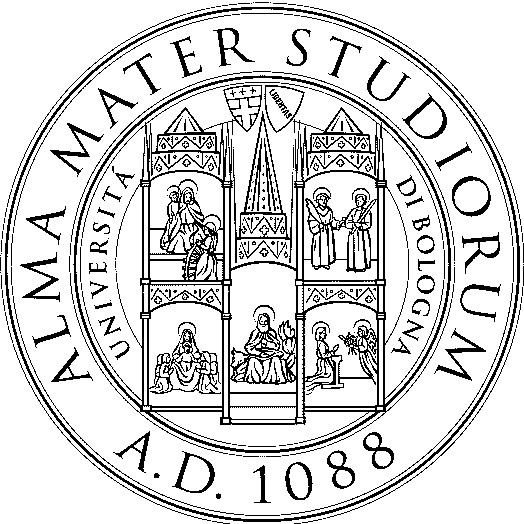 N.B. Il presente modello deve essere compilato previa lettura del Bando di gara, del Capitolato Speciale e del Disciplinare di gara e deve essere sottoscritto dal Titolare o Legale Rappresentante dell’Operatore economico concorrente.Nel caso di partecipazione sotto forma di Operatore economico plurisoggettivo, il presente modello deve essere compilato e sottoscritto dal legale rappresentante di ciascun Operatore economico che costituirà il medesimo, con allegata copia fotostatica di un documento di identità, in corso di validità, dei sottoscrittori.Il presente modello può anche essere sottoscritto da un procuratore dell’Operatore economico concorrente e, in tal caso, deve essere allegata la relativa procura, in copia conforme all’originale, fatto salvo il caso in cui i poteri del procuratore si evincano dal certificato di iscrizione alla C.C.I.A.A. acquisibile d’ufficio dall’Università.OGGETTO: Offerta tecnica relativa alla procedura aperta, ai sensi dell’art. 60 del D.lgs. n. 50/2016, per l’affidamento dei servizi assicurativi per l’Alma Mater Studiorum – Università di Bologna.LOTTO 8 - Polizza ALL RISKS (Incendio, Furto, Elettronica, Trasporti) Tutela del patrimonio - CIG n. 78118026F0.Il sottoscritto_____________________________________________________________nato a __________________________________ il ____________________________in qualità di______________________________________(legale rappresentante o procuratore)dell’Operatore economico singolo/mandatario (cancellare la voce che non interessa) ______________________________________________________________________con sede legale in __________________________________________________________Codice fiscale: _______________________Partita IVA: ____________________________PEC _________________________________________________EIl sottoscritto_____________________________________________________________nato a __________________________________ il ____________________________in qualità di______________________________________(legale rappresentante o procuratore)dell’Operatore economico mandante __________________________________________________________________con sede legale in __________________________________________________________Codice fiscale: _______________________Partita IVA: ____________________________PEC _________________________________________________EIl sottoscritto_____________________________________________________________nato a __________________________________ il ____________________________in qualità di______________________________________(legale rappresentante o procuratore)dell’Operatore economico mandante ______________________________________________________________________con sede legale in __________________________________________________________Codice fiscale: _______________________Partita IVA: ____________________________PEC _________________________________________________Per il LOTTO 8 - Polizza ALL RISKS(Incendio, Furto, Elettronica, Trasporti) Tutela del patrimonioOFFRE LE SEGUENTI PROPOSTE MIGLIORATIVEConsapevole/i della responsabilità penale cui può/possono andare incontro il caso di dichiarazione mendace o contenente dati non più rispondenti a verità (art. 76 D.P.R. n. 445/2000), la presente offerta è sottoscritta in data _______________________________________________________________________________________(Firma del/i legale/i rappresentante/i o procuratore/i)__________________________________________N.PROPOSTE MIGLIORATIVEPROPOSTE MIGLIORATIVEPROPOSTE MIGLIORATIVEPUNTIVARIANTI 1.10SI   NO 2.2.10SI    NO 3.3.Limiti di indennizzo (Art.19) C.G.A. Aumento: da € 65.000.000,00 ad € 100.000.000,00.Limiti di indennizzo (Art.19) C.G.A. Aumento: da € 65.000.000,00 ad € 100.000.000,00.10SI    NO Oppure in alternativaLimiti di indennizzo (Art.19) C.G.A. Aumento: da € 65.000.000,00 ad € 90.000.000,00.6SI    NO Oppure in alternativaLimiti di indennizzo (Art.19) C.G.A. Aumento: da € 65.000.000,00 ad € 80.000.000,00.4SI    NO 4.4.4.15SI    NO Oppure in alternativaFranchigie CAPO 1 Danni Diretti.A6 – Terremoto.Riduzione dell’importo “massimo non indennizzabile”.Da € 500.000,00 ad € 250.000,006SI    NO Oppure in alternativaFranchigie CAPO 1 Danni Diretti.A6 – Terremoto.Riduzione dell’importo “massimo non indennizzabile”Da € 500.000,00 ad € 350.000,00.2SI    NO 5.15SI    NO Oppure in alternativaFranchigie CAPO 1 Danni Diretti. A.6 Alluvioni, Inondazioni.Riduzione dell’importo “massimo non indennizzabile Da € 200.000,00 ad € 100.000,00.6SI    NO Oppure in alternativaFranchigie CAPO 1 Danni Diretti. A.6 Alluvioni, Inondazioni.Riduzione dell’importo “massimo non indennizzabile da € 200.000,00 ad € 150.000,00.2SI    NO 6.10SI    NO Oppure in alternativaLimiti di indennizzo CAPO 1 Danni Diretti- A7 Spese per Onorari Periti e consulenti - Spese per Onorari Architetti, Ingegneri e consulenti – Aumento: da € 75.000,00 ad € 100.000,00 per sinistro – da € 150.000,00 ad € 200.000,00 per anno.5SI    NO Oppure in alternativaLimiti di indennizzo CAPO 1 Danni Diretti- A7 Spese per Onorari Periti e consulenti -Spese per Onorari Architetti, Ingegneri e consulenti – Aumento: da € 75.000,00 ad € 100.000,00 per sinistro fermo il limite di € 150.000,00 per anno.2SI    NO 